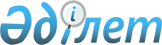 Об утверждении границы оценочных зон и поправочных коэффициентов к базовым ставкам платы за земельные участки сельских населенных пунктов Аккольского района
					
			Утративший силу
			
			
		
					Решение Аккольского районного маслихата Акмолинской области от 14 ноября 2014 года № С 41-4. Зарегистрировано Департаментом юстиции Акмолинской области 12 декабря 2014 года № 4511. Утратило силу решением Аккольского районного маслихата Акмолинской области от 1 июля 2015 года № С 48-9      Сноска. Утратило силу решением Аккольского районного маслихата Акмолинской области от 01.07.2015 № С 48-9 (вступает в силу и вводится в действие со дня подписания).      Примечание РЦПИ.

      В тексте документа сохранена пунктуация и орфография оригинала.

      В соответствии с пунктом 1 статьи 11 Земельного кодекса Республики Казахстан от 20 июня 2003 года, подпунктом 13) пункта 1 статьи 6 Закона Республики Казахстан от 23 января 2001 года «О местном государственном управлении и самоуправлении в Республике Казахстан», Аккольский районный маслихат РЕШИЛ:



      1. Утвердить границы оценочных зон и поправочных коэффициентов к базовым ставкам платы за земельные участки сельских населенных пунктов Аккольского района согласно приложению.



      2. Настоящее решение вступает в силу со дня государственной регистрации в Департаменте юстиции Акмолинской области и вводится в действие со дня официального опубликования.      Председатель

      сессии Аккольского

      районного маслихата                        Т.Исенов      И.о. секретаря

      Аккольского районного

      маслихата                                  А.Тимошин      СОГЛАСОВАНО      Исполняющий обязанности

      акима Аккольского района                   В.В.Елисеев

      14 ноября 2014 года

Приложение      

к решению Аккольского

районного маслихата 

от 14 ноября 2014 года

№ С 41–4        

Границы оценочных зон и поправочных коэффициентов к базовым ставкам платы за земельные участки сельских населенных пунктов Аккольского района
					© 2012. РГП на ПХВ «Институт законодательства и правовой информации Республики Казахстан» Министерства юстиции Республики Казахстан
				№ зоныПоправочный коэффициент к базовым ставкам платы за земельные участкиНазвание и номер кадастрового квартала сельских населенных пунктов, входящих в зону (по сельским округам)123I2,001-001-005 аул Енбек, Енбекский аульный округI2,001-001-006 аул Домбыралы, Кенесский сельский округI1,901-001-013 село Новорыбинка, Новорыбинский сельский округ1,97среднее значение по зонеІІ1,601-001-011 аул АзатІІ1,601-001-007 село Красный Горняк, Кенесский сельский округІІ1,601-001-005 село Малый Барап, Кенесский сельский округІІ1,601-001-002 село Урюпинка, Урюпинский сельский округІІ1,501-001-007 аул Кенес, Кенесский сельский округІІ1,501-001-002 аул Талкара, Урюпинский сельский округІІ1,401-001-008 поселок Алексеевский лесхоз, в административном подчинении города АккольІІ1,401-001-001 село Наумовка, Наумовский сельский округІІ1,401-001-005 село Рамадан, Енбекский аульный округІІ1,301-001-003 село Ерназар, в административном подчинении города АккольІІ1,301-001-016 аул Кына, Карасайский аульный округІІ1,301-001-010 аул Жалгызкарагай, Жалгызкарагайский аульный округ1,46среднее значение по зонеIII1,201-001-008 село Радовка, в административном подчинении города АккольIII1,201-001-001 село Виноградовка, Наумовский сельский округIII1,201-001-013 село Курылыс, Новорыбинский сельский округIII1,201-001-005 село Подлесное, Енбекский аульный округIII1,201-001-003 село Амангельды, Урюпинский сельский округIII1,101-001-013 село Кара-Озек, Новорыбинский сельский округIII1,001-001-001 село Орнек, Наумовский сельский округIII1,001-001-010 аул Кайнар, Жалгызкарагайский аульный округIII1,001-001-003 село Ерофеевка, Урюпинский сельский округIII1,001-001-002 село Малоалександровка, Урюпинский сельский округIII1,001-001-024 село Минское, Карасайский аульный округIII1,001-001-010 аул Тастыадыр, Жалгызкарагайский аульный округIII1,001-001-015 аул Карасай, Карасайский аульный округ1,08среднее значение по зоне